ДЕМОВЕРСИЯИтоговой диагностической работы по математике  для учащихся 6 класса МБОУ «Грачевская основная общеобразовательная школа»Диагностическая работа проводится в конце учебного года с целью определения уровня подготовки обучающихся 6 класса.Демонстрационный  вариант диагностической работы состоит из 10 заданий: девятьзаданий с кратким ответом (КО) и одного задания с развернутым ответом (РО). В каждом варианте представлены как задания базового уровня сложности, так и задания повышенного уровня сложности (до 30% заданий). На выполнение диагностической работы отводится 45 минут. Система оценивания результатов выполнения диагностической работы Правильные ответы: Критерии оценивания ответа на задание 9 Демонстрационный вариант  Диагностической работы по математике для учащихся 6 классов  Для заданий 1-8 и 10  запишите ответ в указанном месте. Для задания 9 запишите полное решение и ответ.     1.  Вычислите:    +(	 + ). 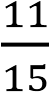 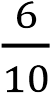 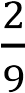 Ответ: ____________________ 2.Вычислите:   (4,3+15,7)-3.8 .      Ответ:______________________ 3.В классе 25 учеников . Девочки составляют 20% учеников всего класса. Сколько мальчиков в классе?     Ответ: _______________________ 4.Вычислите:    (-12): (-27 +23).     Ответ: _______________________ 5.Автобус рассчитан на 40 человек . Какое наименьшее число автобусов потребуется для перевозки 113 пассажиров?      Ответ: _______________________ 6.Решите уравнение 3х-4=2х+1.       Ответ:_______________________ 7.Из чисел 278305, 1090581, 1059914, 278030, 107558 выберите число ,которое делится и на 2, и на 5.      Ответ:_______________________ 8.Радиус круга равен 6,8 см. Найдите диаметр круга радиус которого  в 4  раза меньше .       Ответ: __________________________ 9.Теплоход проплывает расстояние между городами за 3 часа против течения реки , и за 2 часа по течению реки. Скорость теченич реки 3 км/ч. Какова собственная скорость теплохода? _________________________________________________________________________________________________________________________________________________________________________________________________________10.Найдите неизвестный член пропорции 2.4: х=6: 4,5. Ответ :____________________________ № задания Ответ 1 1 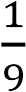 2 23.8 3 20 4 3 5 3 6 5 7 278030 8 3,4см 9 15 км/ч 10 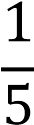 Указания к оцениванию Баллы Найден верный ответ. Имеется верное обоснование, возможно содержащее небольшие погрешности. Допускается любое решение. 2 Получен неверный ответ из-за вычислительной ошибки, но имеется верная последовательность всех шагов решения. 1 Решение не соответствует ни одному из  критериев , или отсутствует 0 Максимальный балл 2 